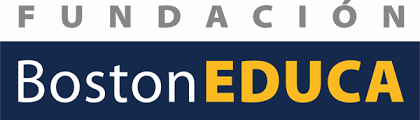 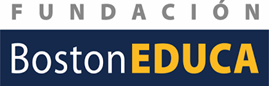 CURSOPRE-KINDER AINICIO      -        FINLUNESMARTESMIÉRCOLESJUEVESVIERNES9:00     - 9:45LENGUAJE VERBALTURNO ALENGUAJE VERBALTURNO AORIENTACIÓN9:00     - 9:45LENGUAJE VERBAL8:00-8:30 LENGUAJE VERBALLENGUAJE VERBAL8:00-8:30LENGUAJE VERBALORIENTACIÓN9:45  -  10:30PENSAMIENTO MATEM.8:30 -9:00 PENSAMIENTO MATEM.ED. FÍSICA8:30-9:00INGLESLENGUAJE ARTÍSTICO10:45 -  11:30LENGUAJE ARTÍSTICORECREOED. FÍSICARECREOEDMODOPENSAMIENTO MATEM.10:45 -  11:30LENGUAJE ARTÍSTICO9:15 -9:45COMPRENSIÓN NAT.ED. FÍSICA9:15 -9:45PENSAMIENTO MATEM.EDMODOPENSAMIENTO MATEM.11:30 -  12:15EDMODO LENGUAJE VERBALTURBO BEDMODO LENGUAJE VERBALTURBO B11:30 -  12:15EDMODO LENGUAJE VERBAL10:30 -11:00LENGUAJE VERBALEDMODO LENGUAJE VERBALTURBO B11:30 -  12:15EDMODO LENGUAJE VERBAL10:30 -11:00LENGUAJE VERBALEDMODO LENGUAJE VERBAL10:30 -11:00LENGUAJE VERBAL11:00 – 11:30 PENSAMIENTO MATEM.11:00 – 11:30INGLESRECREORECREO11:45 – 12:15COMPRENSIÓN NAT.11:45 – 12:15PENSAMIENTO MATEM.CURSOPRE-KINDER BINICIO      -        FINLUNESMARTESMIÉRCOLESJUEVESVIERNES9:00     - 9:45LENGUAJE VERBALTURNO ALENGUAJE VERBALTURNO AORIENTACIÓN9:00     - 9:45LENGUAJE VERBAL8:00 -8:30LENGUAJE VERBALLENGUAJE VERBAL8:00 -8:30 INGLÉSORIENTACIÓN9:45  -  10:30EDUC. FÍSICA8:30 – 9:00  COMPRENSIÓN NAT.EDUC. FÍSICA8:30 – 9:00  PENSAMIENTO MATEMÁTICOLENGUAJE VERBAL10:45 -  11:30LENGUAJE ARTÍSTICORECREOPENSAMIENTO MATEMÁTICORECREO10:45 -  11:30LENGUAJE ARTÍSTICO9:15 -9:45PENSAMIENTO MATEMÁTICOPENSAMIENTO MATEMÁTICO9:15 -9:45 LENGUAJE ARTÍSTICOTURNO BTURNO B10:30-11:00LENGUAJE VERBALTURNO B10:30-11:00LENGUAJE VERBAL10:30-11:00 INGLÉS11:00 -11:30COMPRENSIÓN NAT.11:00 -11:30 PENSAMIENTO MATEMÁTICORECREORECREO11:45-12:15PENSAMIENTO MATEMÁTICORECREO11:45-12:15PENSAMIENTO MATEMÁTICO11:45-12:15LENGUAJE ARTÍSTICOCURSOPRE-KINDER CINICIO      -        FINLUNESMARTESMIÉRCOLESJUEVESVIERNES15:00     -      15:45-15:45LENGUAJE VERBALTURNO AORIENTACIÓN15:00     -      15:45-13:30-14:00LENGUAJE VERBALLENGUAJE VERBAL13:30-14:00 LENGUAJE VERBALORIENTACIÓN15:45     -      16:30PENSAMIENTO MATEMÁTICO14:00 -14:30 EDUC.FÍSICAINGLÉS14:00 -14:30 PENSAMIENTO MATEMÁTICO.LENGUAJE ARTÍSTICO16:45     -       17:30LENGUAJE ARTÍSTICORECREOPENSAMIENTO MATEMÁTICORECREO 16:45     -       17:30LENGUAJE ARTÍSTICO14:45 -15:15EDUC. FÍSICAPENSAMIENTO MATEMÁTICORECREO 16:45     -       17:30LENGUAJE ARTÍSTICO14:45 -15:15EDUC. FÍSICAPENSAMIENTO MATEMÁTICO14:45 -15:15COMPRENSIÓN NAT.TURNO BTURNO B15:45-16:15 LENGUAJE VERBAL15:45-16:15 LENGUAJE VERBAL16:15 -16:45EDUC.FÍSICA16:15 -16:45 PENSAMIENTO MATEMÁTICORECREORECREO 17:00 -17:30EDUC.FÍSICA 17:00 -17:30COMPRENSIÓN NAT.CURSOPRE-KINDER DINICIO      -        FINLUNESMARTESMIÉRCOLESJUEVESVIERNES15:00     -      15:45LENGUAJE VERBALTURNO ALENGUAJE VERBALTURNO AORIENTACIÓN15:00     -      15:45LENGUAJE VERBAL13:30 – 14:00LENGUAJE VERBALLENGUAJE VERBAL13:30 – 14:00INGLÉSORIENTACIÓN15:45     -      16:30PENSAMIENTO MATEMÁTICO14:00 -14:30EDUC. FÍSICAPENSAMIENTO MATEMÁTICO14:00 -14:30PENSAMIENTO MATEMÁTICOLENGUAJE ARTÍSTICO 16:45     -       17:30LENGUAJE ARTÍSTICORECREOCOMPRENSIÓN NAT.RECREO16:45     -       17:30LENGUAJE ARTÍSTICO14:45-15:15 EDUC. FÍSICACOMPRENSIÓN NAT.RECREO16:45     -       17:30LENGUAJE ARTÍSTICO14:45-15:15 EDUC. FÍSICACOMPRENSIÓN NAT.14:45-15:15LENGUAJE VERBALTURNO BTURNO B15:45-16:15LENGUAJE VERBAL15:45-16:15INGLÉS16:15 -16:45EDUC. FÍSICA16:15 -16:45PENSAMIENTO      MATEMÁTICORECREORECREO17:00-17:30 EDUC. FÍSICARECREO17:00-17:30 EDUC. FÍSICA17:00-17:30LENGUAJE VERBAL CURSO       KINDER AINICIO      -        FINLUNESMARTESMIÉRCOLESJUEVESVIERNES9:00     - 9:45LENGUAJE VERBALTURNO ALENGUAJE VERBALTURNO AORIENTACIÓN9:00     - 9:45LENGUAJE VERBAL8:00-8:30 LENGUAJE VERBALLENGUAJE VERBAL8:00-8:30 LENGUAJE VERBALORIENTACIÓN9:45  -  10:30PENSAMIENTO MATEM.8:30-9:00 PENSAMIENTO MATEM.INGLÉS8:30-9:00 EDUC. FÍSICALENGUAJE ARTÍSTICO10:45 -  11:30LENGUAJE ARTÍSTICORECREOPENSAMIENTO MATEM.RECREO10:45 -  11:30LENGUAJE ARTÍSTICO9:15-9:45 COMPRENSIÓN NAT.PENSAMIENTO MATEM.9:15-9:45 EDUC. FÍSICATURNO BTURNO B10:30-11:00LENGUAJE VERBAL10:30-11:00LENGUAJE VERBAL11:00-11:30PENSAMIENTO MATEM.11:00-11:30 EDUC. FÍSICARECREORECREO11:45-12:15COMPRENSIÓN NAT.11:45-12:15EDUC. FÍSICACURSOKINDER BINICIO      -        FINLUNESMARTESMIÉRCOLESJUEVESVIERNES9:00     - 9:45LENGUAJE VERBALTURNO ALENGUAJE VERBALTURNO AEDMODO ORIENTACIÓN9:00     - 9:45LENGUAJE VERBAL8:00 -8:30LENGUAJE VERBALLENGUAJE VERBALTURNO AEDMODO ORIENTACIÓN9:00     - 9:45LENGUAJE VERBAL8:00 -8:30LENGUAJE VERBALLENGUAJE VERBAL8:00 -8:30LENGUAJE VERBALEDMODO ORIENTACIÓN9:45  -  10:30INGLÉS8:30 -9:00 PENSAMIENTO MATEMÁTICOPENSAMIENTO MATEMÁTICO8:30 -9:00 COMPRENSIÓN NAT.EDUC. FÍSICA10:45 -  11:30LENGUAJE ARTÍSTICORECREOLENGUAJE ARTÍSTICORECREOEDUC. FÍSICA10:45 -  11:30LENGUAJE ARTÍSTICO9:15 – 9 :45ORIENTACIÓNLENGUAJE ARTÍSTICO9:15 – 9 :45 PENSAMIENTO MATEMÁTICOEDUC. FÍSICATURNO BTURNO B10:30-11:00LENGUAJE VERBAL10:30-11:00 LENGUAJE VERBAL11:00 –11:30PENSAMIENTO MATEMÁTICO11:00 –11:30COMPRENSIÓN NAT.RECREORECREO11:45-12:15ORIENTACIÓN11:45-12:15 PENSAMIENTO MATEMÁTICOCURSOKINDER CINICIO      -        FINLUNESMARTESMIÉRCOLESJUEVESVIERNES9:00     - 9:45LENGUAJE VERBALTURNO AINGLÉSTURNO AORIENTACIÓN9:00     - 9:45LENGUAJE VERBAL8:00-8:30LENGUAJE VERBALINGLÉS8:00-8:30 LENGUAJE VERBALORIENTACIÓN9:45  -  10:30PENSAMIENTO MATEMÁTICO8:30-9:00PENSAMIENTO MATEMÁTICOPENSAMIENTO MATEMÁTICO8:30-9:00 EDUC. FÍSICALENGUAJE VERBAL10:45 -  11:30LENGUAJE ARTÍSTICORECREOCOMPRENSIÓN NAT.RECREO10:45 -  11:30LENGUAJE ARTÍSTICO9:15 -9:45LENGUAJE ARTÍSTICOCOMPRENSIÓN NAT.RECREO10:45 -  11:30LENGUAJE ARTÍSTICO9:15 -9:45LENGUAJE ARTÍSTICOCOMPRENSIÓN NAT.9:15 -9:45EDUC. FÍSICATurno BTurno B10:30 -11:00LENGUAJE VERBAL10:30 -11:00LENGUAJE VERBAL11:00-11:30PENSAMIENTO MATEMÁTICO11:00-11:30EDUC. FÍSICARECREORECREO11:45-12:15LENGUAJE ARTÍSTICO11:45-12:15EDUC. FÍSICACURSOKINDER DINICIO      -        FINLUNESMARTESMIÉRCOLESJUEVESVIERNES15:00     -      15:45LENGUAJE VERBALTURNO ALENGUAJE VERBALTURNO AORIENTACIÓN15:00     -      15:45LENGUAJE VERBAL 13:30-14:00    LENGUAJE VERBALLENGUAJE VERBALTURNO AORIENTACIÓN15:00     -      15:45LENGUAJE VERBAL 13:30-14:00    LENGUAJE VERBALLENGUAJE VERBAL13:30-14:00 LENGUAJE VERBALORIENTACIÓN15:45     -      16:30PENSAMIENTO MATEMÁTICO14:00 -14:30INGLÉSPENSAMIENTO MATEMÁTICO14:00 -14:30 EDUC. FÍSICALENGUAJE ARTÍSTICO16:45     -       17:30LENGUAJE ARTÍSTICORECREOCOMPRENSIÓN NAT.RECREO16:45     -       17:30LENGUAJE ARTÍSTICO14:45-15:15PENSAMIENTO MATEMÁTICO COMPRENSIÓN NAT.RECREO16:45     -       17:30LENGUAJE ARTÍSTICO14:45-15:15PENSAMIENTO MATEMÁTICO COMPRENSIÓN NAT.14:45-15:15 EDUC. FÍSICATURNO BTURNO B15:45 -16:15LENGUAJE VERBAL15:45 -16:15LENGUAJE VERBAL16:15-16:45INGLÉS16:15-16:45 EDUC. FÍSICARECREORECREO17:00 -17:30PENSAMIENTO MATEMÁTICO 17:00 -17:30EDUC. FÍSICACURSOKINDER EINICIO      -        FINLUNESMARTESMIÉRCOLESJUEVESVIERNES15:00     -      15:45LENGUAJE VERBALTurno ALENGUAJE VERBALTurno AORIENTACIÓN15:00     -      15:45LENGUAJE VERBAL13:30-14:00INGLÉSLENGUAJE VERBALTurno AORIENTACIÓN15:00     -      15:45LENGUAJE VERBAL13:30-14:00INGLÉSLENGUAJE VERBAL13:30-14:00LENGUAJE VERBALORIENTACIÓN15:45     -      16:30PENSAMIENTO MATEMÁTICO14:00-14:30 PENSAMIENTO MATEMÁTICOEDUC. FÍSICA14:00-14:30 COMPRENSIÓN NAT.LENGUAJE ARTÍSTICO16:45     -       17:30LENGUAJE ARTÍSTICORECREOEDUC. FÍSICARECREO16:45     -       17:30LENGUAJE ARTÍSTICO14:45-15:15LENGUAJE VERBALEDUC. FÍSICA14:45-15:15PENSAMIENTO MATEMÁTICOTurno BTurno B15:45-16:15INGLÉS15:45-16:15 LENGUAJE VERBAL16:15-16:45PENSAMIENTO MATEMÁTICO16:15-16:45 COMPRENSIÓN NATRECREORECREO17:00 -17:30LENGUAJE VERBAL17:00 -17:30PENSAMIENTO MATEMÁTICOCURSOKINDER FINICIO      -        FINLUNESMARTESMIÉRCOLESJUEVESVIERNES15:00     -      15:45LENGUAJE VERBALTurno AEDUC. FÍSICATurno AORIENTACIÓN15:00     -      15:45LENGUAJE VERBAL13:30-14:00LENGUAJE VERBALEDUC. FÍSICATurno AORIENTACIÓN15:00     -      15:45LENGUAJE VERBAL13:30-14:00LENGUAJE VERBALEDUC. FÍSICA13:30-14:00LENGUAJE VERBALORIENTACIÓN15:45     -      16:30PENSAMIENTO MATEMÁTICO14:00 –14:30PENSAMIENTO MATEMÁTICOEDUC. FÍSICA14:00 –14:30PENSAMIENTO MATEMÁTICOLENGUAJE ARTÍSTICO16:45     -       17:30INGLÉSRECREOLENGUAJE VERBALRECREO16:45     -       17:30INGLÉS14:45 -15:15LENGUAJE ARTÍSTICOLENGUAJE VERBALRECREO16:45     -       17:30INGLÉS14:45 -15:15LENGUAJE ARTÍSTICOLENGUAJE VERBAL14:45 -15:15LENGUAJE ARTÍSTICOTURNO BTURNO B15:45-16:15LENGUAJE VERBAL15:45-16:15LENGUAJE VERBAL16:15-16:45PENSAMIENTO MATEMÁTICO16:15-16:45PENSAMIENTO MATEMÁTICORECREORECREO17:00-17:30LENGUAJE ARTÍSTICO17:00-17:30LENGUAJE ARTÍSTICOCURSO1° AINICIO      -        FINLUNESMARTESMIÉRCOLESJUEVESVIERNES8:00- 8:45LENGUAJETurno ACIENCIASTurno AORIENT/TEC8:00- 8:45LENGUAJE8:00 -8:30MATEMÁTICACIENCIAS8:00 -8:30LENGUAJEORIENT/TEC8:45  -  9:30LENGUAJE8:30-9:00MATEMÁTICACIENCIAS8:30-9:00HISTORIALENGUAJE9:45 -  10:30EDMODO LENGUAJE9:00-9:30LENGUAJERELIGION9:00-9:30HISTORIAEDMODOORIENTACIÓN9:45 -  10:30EDMODO LENGUAJERECREORELIGIONRECREOEDMODOORIENTACIÓN9:45 -  10:30EDMODO LENGUAJE9:45 -10:15ARTESRELIGION9:45 -10:15MÚSICAEDMODOORIENTACIÓN10:30-11:15EDUC. FÍSICATURNO BINGLESTURNO BMATEMÁTICA10:30-11:15EDUC. FÍSICA10:45-11:15MATEMÁTICAINGLES10:45-11:15LENGUAJEMATEMÁTICA11:30-12:15EDUC. FÍSICA11:15-11:45MATEMÁTICAINGLES11:15-11:45HISTORIAMATEMÁTICAEDMODO11:30-12:15EDUC. FÍSICA11:45-12:15LENGUAJEINGLES11:45-12:15HISTORIAMATEMÁTICAEDMODO12:15- 13:00EDMODO CIENCIASRECREOEDMODO INGLESRECREOMATEMÁTICA12:15- 13:00EDMODO CIENCIAS12:30-13:00ARTESEDMODO INGLES12:30-13:00MÚSICAMATEMÁTICACURSO1° BINICIO      -        FINLUNESMARTESMIÉRCOLESJUEVESVIERNES8:00- 8:45LENGUAJETurno AMATEMATICATurno AORIENT/TEC8:00- 8:45LENGUAJE8:00 -8:30INGLÉSMATEMATICA8:00 -8:30MATEMÁTICAORIENT/TEC8:45  -  9:30LENGUAJE8:30-9:00INGLÉSEDMODO CIENCIAS8:30-9:00LENGUAJELENGUAJE9:45 -  10:30EDMODO LENGUAJE9:00-9:30MATEMÁTICACIENCIAS9:00-9:30ARTE EDMODO RELIGIÓN9:45 -  10:30EDMODO LENGUAJERECREOCIENCIASRECREOEDMODO RELIGIÓN9:45 -  10:30EDMODO LENGUAJE9:45 -10:15LENGUAJECIENCIAS9:45 -10:15MÚSICAEDMODO RELIGIÓN10:30-11:15HISTORIATURNO BEDUC. FÍSICATURNO BRELIGIÓN10:30-11:15HISTORIA10:45-11:15INGLÉSEDUC. FÍSICA10:45-11:15MATEMÁTICARELIGIÓN11:30-12:15HISTORIA11:15-11:45INGLÉSEDUC. FÍSICA11:15-11:45LENGUAJEEDMODO INGLÉS11:30-12:15HISTORIA11:45-12:15MATEMATICAEDUC. FÍSICA11:45-12:15ARTEEDMODO INGLÉS12:15- 13:00EDMODO HISTORIARECREOEDMODO ARTESRECREOEDMODOORIENTACIÓN12:15- 13:00EDMODO HISTORIA12:30-13:00LENGUAJEEDMODO ARTES12:30-13:00MÚSICAEDMODOORIENTACIÓNCURSO1° CINICIO      -        FINLUNESMARTESMIÉRCOLESJUEVESVIERNES8:00- 8:45LENGUAJETurno AHISTORIATurno AEDUC. FÍSICA8:00- 8:45LENGUAJE8:00 -8:30MATEMÁTICAHISTORIA8:00 -8:30LENGUAJEEDUC. FÍSICA8:45  -  9:308:30-9:00MATEMÁTICAHISTORIA8:30-9:00LENGUAJEORIENT/TEC9:45 -  10:30LENGUAJEARTES9:00-9:30CIENCIASLENGUAJE9:00-9:30MATEMÁTICALENGUAJE9:45 -  10:30LENGUAJEARTESRECREOLENGUAJERECREOLENGUAJE9:45 -  10:30LENGUAJEARTES9:45 -10:15ED.FÍSICALENGUAJE9:45 -10:15INGLÉSLENGUAJE10:30-11:15EDMODO ARTESTURNO BEDMODO HISTORIATURNO BEDMODOORIENTACIÓN10:30-11:15EDMODO ARTES10:45-11:15MATEMÁTICAEDMODO HISTORIA10:45-11:15LENGUAJEEDMODOORIENTACIÓN11:30-12:15MATEMÁTICA11:15-11:45MATEMÁTICARELIGIÓN11:15-11:45LENGUAJEMÚSICA11:30-12:15MATEMÁTICA11:45-12:15CIENCIASRELIGIÓN11:45-12:15MATEMÁTICAMÚSICA12:15- 13:00EDMODOMATEMÁTICARECREOEDMODO RELIGIÓN RECREOEDMODO MÚSICA12:15- 13:00EDMODOMATEMÁTICA12:30-13:00ED.FÍSICAEDMODO RELIGIÓN 12:30-13:00INGLÉSEDMODO MÚSICACURSO1° DINICIO      -        FINLUNESMARTESMIÉRCOLESJUEVESVIERNES14:00-14:45ARTESTurno AED.FÍSICATurno ARELIGIÓN14:00-14:45ARTES13:45-14:15CIENCIASED.FÍSICA13.45-14:15HISTORIARELIGIÓN14:45-15:30EDMODO ARTES14:15-14:45CIENCIASED.FÍSICA14:15- 14:45HISTORIAEDMODO RELIGIÓN15:45-16:30LENGUAJERECREOMÚSICARECREOORIENT/TEC15:45-16:30LENGUAJE14:55-15:25MATEMATICAMÚSICA14:55 -15:25 LENGUAJEORIENT/TEC15:45-16:30LENGUAJE15:25-15:55LENGUAJEMÚSICA15:25 -15:55 LENGUAJEORIENT/TEC16:30-17:15LENGUAJETURNO BINGLESTURNO BEDMODOORIENTACIÓN16:30-17:15LENGUAJE16:20-16:50CIENCIAS INGLES16:20 – 16: 50 HISTORIAEDMODOORIENTACIÓN17:30-18:15MATEMÁTICA16:50-17:20CIENCIASINGLÉS16:50 -17:20 HISTORIAMATEMÁTICA17:30-18:15MATEMÁTICARECREOINGLÉSRECREOMATEMÁTICA18:15-19:00EDMODO LENGUAJE17:30-18:00MATEMÁTICAEDMODO MÚSICA 17:30-18:00LENGUAJEEDMODOMATEMÁTICA18:15-19:00EDMODO LENGUAJE18:00-18:30LENGUAJEEDMODO MÚSICA 18:00- 18:30LENGUAJEEDMODOMATEMÁTICACURSO1° EINICIO      -        FINLUNESMARTESMIÉRCOLESJUEVESVIERNES14:00-14:45LENGUAJETurno AMÚSICATurno AMATEMÁTICA14:00-14:45LENGUAJE13:45 -14:15 INGLÉSMÚSICA13:45 -14:15 ARTESMATEMÁTICA14:45  -  15:30LENGUAJE14:15 – 14:45 INGLÉSEDMODO MÚSICA14:15 – 14:45 MATEMÁTICAMATEMÁTICA15:45 -  16:30HISTORIARECREOCIENCIASRECREOEDMODOORIENTACIÓN15:45 -  16:30HISTORIA14:55 – 15:25 MATEMÁTICACIENCIAS14:55 – 15:25 MATEMÁTICAEDMODOORIENTACIÓN15:45 -  16:30HISTORIA15:25 -15:55   LENGUAJECIENCIAS15:25 -15:55   LENGUAJEEDMODOORIENTACIÓN16:30-17:15HISTORIATurno BEDUC. FÍSICATURNO BORIENTACIÓN/TECNOL16:30-17:15HISTORIA16:20 – 16:50 INGLÉSEDUC. FÍSICA16:20 – 16:50 ARTESORIENTACIÓN/TECNOL17:30-18:15CIENCIAS16:50 -17:20   INGLÉSEDUC. FÍSICA16:50 -17:20   MATEMÁTICARELIGIÓN17:30-18:15CIENCIASRECREOEDUC. FÍSICARECREORELIGIÓN18:15- 19:00EDMODOHISTORIA17:30-18:00 MATEMÁTICA     EDMODO CIENCIAS17:30-18:00 MATEMÁTICAEDMODO RELIGIÓN18:15- 19:00EDMODOHISTORIA18:00-18:30LENGUAJEEDMODO CIENCIAS18:00- 18:30 LENGUAJEEDMODO RELIGIÓNCURSO1° FINICIO      -        FINLUNESMARTESMIÉRCOLESJUEVESVIERNES14:00-14:45LENGUAJETurno ACIENCIASTurno AORIENT/TEC14:00-14:45LENGUAJE13:45 -14:15 HISTORIACIENCIAS13:45 -14:15 LENGUAJEORIENT/TEC14:45  -  15:30LENGUAJE14:15-14:45 HISTORIACIENCIAS14:15-14:45 MATEMÁTICALENGUAJE15:45 -  16:30MÚSICARECREOEDMODO CIENCIASRECREOMATEMÁTICA15:45 -  16:30MÚSICA14:55 – 15:25 INGLÉSEDMODO CIENCIAS14:55 – 15:25 EDU.FÍSICAMATEMÁTICA15:45 -  16:30MÚSICA15:25 -15:55   INGLÉSEDMODO CIENCIAS15:25 -15:55   EDU.FÍSICAMATEMÁTICA16:30-17:15EDMODO MÚSICATURNO BLENGUAJETurno BMATEMÁTICA16:30-17:15EDMODO MÚSICA16:20 – 16: 50 HISTORIALENGUAJE16:20 – 16: 50 LENGUAJEMATEMÁTICA17:30-18:15MATEMÁTICA16:50-17:20 HISTORIARELIGIÓN16:50 -17:20 MATEMÁTICAARTES17:30-18:15MATEMÁTICARECREORELIGIÓNRECREOARTES18:15- 19:00EDMODO MATEMÁTICA17:30-18:00 INGLÉSEDMODO RELIGIÓN17:30-18:00 EDUC. FÍSICAEDMODO ARTES18:15- 19:00EDMODO MATEMÁTICA18:00- 18:30 INGLÉSEDMODO RELIGIÓN18:00- 18:30 ED. FÍSICAEDMODO ARTESCURSO2° AINICIO      -        FINLUNESMARTESMIÉRCOLESJUEVESVIERNES8:00- 8:45LENGUAJETurno ARELIGIÓNTurno AORIENT/TEC8:00- 8:45LENGUAJE8:00 -8:30MATEMÁTICARELIGIÓN8:00 -8:30INGLÉSORIENT/TEC8:45  -  9:30LENGUAJE8:30-9:00MATEMÁTICAEDMODO RELIGIÓN8:30-9:00INGLÉSLENGUAJE9:45 -  10:30EDUC. FÍSICA9:00-9:30CIENCIASMÚSICA9:00-9:30HISTORIALENGUAJE9:45 -  10:30EDUC. FÍSICARECREOMÚSICARECREOLENGUAJE9:45 -  10:30EDUC. FÍSICA9:45 -10:15CIENCIASMÚSICA9:45 -10:15HISTORIALENGUAJE10:30-11:15EDUC. FÍSICATURNO BARTESTURNO BMATEMÁTICA10:30-11:15EDUC. FÍSICA10:45-11:15MATEMÁTICAARTES10:45-11:15INGLESMATEMÁTICA11:30-12:15LENGUAJE11:15-11:45MATEMÁTICAEDMODO ARTES11:15-11:45INGLESMATEMÁTICA11:30-12:15LENGUAJE11:45-12:15CIENCIASEDMODO ARTES11:45-12:15HISTORIAMATEMÁTICA12:15- 13:00EDMODO LENGUAJERECREOEDMODO MÚSICARECREOEDMODOORIENTACIÓN12:15- 13:00EDMODO LENGUAJE12:30-13:00CIENCIASEDMODO MÚSICA12:30-13:00HISTORIAEDMODOORIENTACIÓNCURSO2° BINICIO      -        FINLUNESMARTESMIÉRCOLESJUEVESVIERNES8:00- 8:45LENGUAJETurno AEDUC. FÍSICATurno ALENGUAJE 8:00- 8:45LENGUAJE8:00- 8:30 MATEMÁTICAEDUC. FÍSICA8:00- 8:30MATEMATICALENGUAJE 8:45  -  9:30LENGUAJE8:30 -9:00 MATEMÁTICAEDUC. FÍSICA8:30 – 9:00 LENGUAJEORIENT/TEC9:45 -  10:30CIENCIAS9:00 -9:30 ARTESMATEMÁTICA9:00 -9:30LENGUAJEHISTORIA 9:45 -  10:30CIENCIASRECREOMATEMÁTICARECREOHISTORIA 9:45 -  10:30CIENCIAS9:45 -10:15LENGUAJEMATEMÁTICA9:45-10:15 MÚSICAHISTORIA 10:30-11:15CIENCIAS TURNO BEDMODOINGLÉSTurno BHISTORIA10:30-11:15CIENCIAS 10:45-11:15MATEMÁTICAEDMODOINGLÉS10:45- 11:15 MATEMATICAHISTORIA11:30-12:15RELIGIÓN11:15-11:45MATEMÁTICAINGLÉS11:15-11:45 LENGUAJEEDMODO ORIENTACIÓN11:30-12:15RELIGIÓN11:45-12:15ARTESINGLÉS11:45- 12:15 LENGUAJEEDMODO ORIENTACIÓN12:15- 13:00EDMODO RELIGIÓNRECREO INGLÉSRECREOEDMODO HISTORIA12:15- 13:00EDMODO RELIGIÓN12:30-13:00LENGUAJE INGLÉS12:30-13:00 MÚSICAEDMODO HISTORIACURSO2° CINICIO      -        FINLUNESMARTESMIÉRCOLESJUEVESVIERNES8:00- 8:45LENGUAJETurno AMATEMÁTICATurno AORIENT/TEC8:00- 8:45LENGUAJE8:00 -8:30 INGLÉSMATEMÁTICA8:00 -8:30LENGUAJEORIENT/TEC8:45  -  9:30LENGUAJE8:30-9:00CIENCIASMÚSICA8:30-9:00LENGUAJEMATEMÁTICA9:45 -  10:30MATEMÁTICA9:00-9:30CIENCIASEDMODO MÚSICA9:00-9:30HISTORIALENGUAJE9:45 -  10:30MATEMÁTICARECREOEDMODO MÚSICARECREOLENGUAJE9:45 -  10:30MATEMÁTICA9:45 -10:15INGLÉSEDMODO MÚSICA9:45 -10:15HISTORIALENGUAJE10:30-11:15MATEMÁTICATURNO BEDUC. FÍSICATURNO BEDMODOORIENTACIÓN10:30-11:15MATEMÁTICA10:45-11:15INGLÉSEDUC. FÍSICA10:45-11:15LENGUAJEEDMODOORIENTACIÓN11:30-12:15ARTES11:15-11:45CIENCIASEDUC. FÍSICA11:15-11:45LENGUAJERELIGIÓN11:30-12:15ARTES11:45-12:15CIENCIASEDUC. FÍSICA11:45-12:15HISTORIARELIGIÓN12:15- 13:00EDMODO ARTESRECREOEDMODOMATEMÁTICARECREOEDMODO RELIGIÓN12:15- 13:00EDMODO ARTES12:30-13:00INGLÉSEDMODOMATEMÁTICA12:30-13:00HISTORIAEDMODO RELIGIÓNCURSO	2° DINICIO      -        FINLUNESMARTESMIÉRCOLESJUEVESVIERNES14:00-14:45LENGUAJETurno ARELIGIÓNTurno AORIENT/TEC14:00-14:45LENGUAJE13:45-14-:15MATEMÁTICARELIGIÓN13:45-14-:15HISTORIAORIENT/TEC14:45  -  15:30LENGUAJE14:15-14:45 MATEMÁTICAEDMODO RELIGIÓN14:15-14:45ED. FÍSICAMATEMÁTICA15:45 -  16:30CIENCIASRECREOLENGUAJERECREOMATEMÁTICA15:45 -  16:30CIENCIAS14:55-15:25LENGUAJE LENGUAJE14:55- 15:25ED. FÍSICAMATEMÁTICA15:45 -  16:30CIENCIAS15:25-15:55ARTESLENGUAJE15:25 -15:55HISTORIAMATEMÁTICA16:30-17:15CIENCIASTURNO BINGLÉSTURNO BLENGUAJE16:30-17:15CIENCIAS16:20-16:50MATEMÁTICAINGLÉS16:20 -16:50ED. FÍSICALENGUAJE17:30-18:15MÚSICA16:50-17:20MATEMÁTICAINGLÉS16:50-17:20ED. FÍSICAEDMODO LENGUAJE17:30-18:15MÚSICARECREOINGLÉSRECREOEDMODO LENGUAJE18:15- 19:00EDMODO MÚSICA17:30-18:00LENGUAJEEDMODO INGLÉS17:30-18:00 HISTORIAEDMODO ORIENTACIÓN18:15- 19:00EDMODO MÚSICA18:00-18:30ARTESEDMODO INGLÉS18:00-18:30 HISTORIAEDMODO ORIENTACIÓNCURSO2° EINICIO      -        FINLUNESMARTESMIÉRCOLESJUEVESVIERNES14:00 - 14:45HISTORIATurno ALENGUAJETurno AEDUC. FÍSICA14:00 - 14:45HISTORIA13:45-14-:15MATEMÁTICALENGUAJE13:45-14-:15MATEMÁTICAEDUC. FÍSICA14:45  -  15:30HISTORIA14:15-14:45LENGUAJELENGUAJE14:15-14:45MATEMÁTICAEDUC. FÍSICA15:45 -  16:30ORIENT/TECRECREOMATEMÁTICARECREORELIGIÓN15:45 -  16:30ORIENT/TEC14:55-15:25LENGUAJEMATEMÁTICA14:55-15:25LENGUAJERELIGIÓN15:45 -  16:30ORIENT/TEC15:25-15:55ARTESMATEMÁTICA15:25-15:55MÚSICARELIGIÓN16:30 - 17:15CIENCIASTURNO BMATEMÁTICATURNO BINGLÉS16:30 - 17:15CIENCIAS16:20-16:50MATEMÁTICAMATEMÁTICA16:20-16:50MATEMÁTICAINGLÉS17:30 - 18:15CIENCIAS16:50-17:20LENGUAJEEDMODO LENGUAJE16:50-17:20MATEMÁTICAINGLÉS17:30 - 18:15CIENCIASRECREOEDMODO LENGUAJERECREOINGLÉS18:15 - 19:00EDMODO CIENCIAS17:30-18:00LENGUAJEEDMODO HISTORIA17:30-18:00LENGUAJEEDMODO INGLÉS18:15 - 19:00EDMODO CIENCIAS18:00-18:30ARTESEDMODO HISTORIA18:00-18:30MÚSICAEDMODO INGLÉSCURSO2° FINICIO      -        FINLUNESMARTESMIÉRCOLESJUEVESVIERNES14:00-14:45LENGUAJETurno ARELIGIÓNTurno AORIENT/TEC14:00-14:45LENGUAJE13:45-14-:15MATEMÁTICARELIGIÓN13:45-14-:15HISTORIAORIENT/TEC14:45  -  15:30LENGUAJE14:15-14:45ED.FISICACIENCIAS14:15-14:45HISTORIAEDMODO ORIENTACIÓN15:45 -  16:30MATEMÁTICARECREOCIENCIASRECREOMATEMÁTICA15:45 -  16:30MATEMÁTICA14:55-15:25ED.FÍSICACIENCIAS14:55-15:25LENGUAJEMATEMÁTICA15:45 -  16:30MATEMÁTICA15:25-15:55LENGUAJECIENCIAS15:25-15:55LENGUAJEMATEMÁTICA16:30-17:15EDMODO MATEMÁTICATURNO BINGLÉSTURNO BMATEMÁTICA16:30-17:15EDMODO MATEMÁTICA16:20-16:50MATEMÁTICAINGLÉS16:20-16:50HISTORIAMATEMÁTICA17:30-18:15ARTES16:50-17:20ED.FÍSICAINGLÉS16:50-17:20HISTORIAMÚSICA17:30-18:15ARTESRECREOINGLÉSRECREOMÚSICA18:15- 19:00EDMODO ARTES17:30-18:00ED.FÍSICAEDMODO INGLÉS17:30-18:00LENGUAJEEDMODO MÚSICA18:15- 19:00EDMODO ARTES18:00-18:30LENGUAJEEDMODO INGLÉS18:00-18:30LENGUAJEEDMODO MÚSICACURSO3° AINICIO      -        FINLUNESMARTESMIÉRCOLESJUEVESVIERNES8:00   - 8:45LENGUAJETurno AINGLÉSTurno ALENGUAJE8:00   - 8:45LENGUAJE8:00 -8:30ED.FÍSICAINGLÉS8:00 -8:30HISTORIALENGUAJE8:45   -  9:30CIENCIAS8:30-9:00ED.FÍSICAINGLÉS8:30-9:00HISTORIALENGUAJE9:45 -  10:30MÚSICARECREOCIENCIASRECREOMATEMÁTICA9:45 -  10:30MÚSICA9:15-9:45MATEMÁTICACIENCIAS9:15-9:45LENGUAJEMATEMÁTICA9:45 -  10:30MÚSICA9:45 -10:15ARTESCIENCIAS9:45 -10:15LENGUAJEMATEMÁTICA10:30    -11:15EDMODO MÚSICATURNO BEDMODO CIENCIASTURNO BLENGUAJE10:30    -11:15EDMODO MÚSICA10:45-11:15ED.FÍSICAEDMODO CIENCIAS10:45-11:15HISTORIALENGUAJE11:30   -12:15INGLÉS11:15-11:45ED.FÍSICAMATEMÁTICA11:15-11:45HISTORIATECNOLOGÍA11:30   -12:15INGLÉSRECREOMATEMÁTICARECREOTECNOLOGÍA12:15   - 13:00EDMODO INGLÉS12:00 – 12:30MATEMÁTICAMATEMÁTICA12:00-12:30LENGUAJEORIENTACIÓN12:15   - 13:00EDMODO INGLÉS12:30-13:00ARTESMATEMÁTICA12:30-13:00LENGUAJEORIENTACIÓN14:00   – 14:45EDMODO LENGUAJEEDMODO MATEMÁTICA14:45 – 15.30EDMODOEDMODO RELIGIÓNCURSO3° BINICIO      -        FINLUNESMARTESMIÉRCOLESJUEVESVIERNES8:00- 8:45INGLÉSTurno ALENGUAJETurno AORIENTACIÓN8:00- 8:45INGLÉS8:00 -8:30RELIGIÓNLENGUAJE8:00 -8:30INGLÉSORIENTACIÓN8:45  -  9:30INGLÉS8:30-9:00LENGUAJELENGUAJE8:30-9:00INGLÉSHISTORIA9:45 -  10:30LENGUAJERECREOMATEMÁTICARECREOTECNOLOGÍA9:45 -  10:30LENGUAJE9:15 -9:45 CIENCIASMATEMÁTICA9:15 – 9:45HISTORIATECNOLOGÍA9:45 -  10:30LENGUAJE9:45 -10:15 CIENCIASMATEMÁTICA9:45 – 10:15ED.FÍSICATECNOLOGÍA10:30-11:15LENGUAJETURNO BMATEMÁTICATURNO BMATEMÁTICA10:30-11:15LENGUAJE10:45-11:15 RELIGIÓNMATEMÁTICA10:45-11:15 INGLÉSMATEMÁTICA11:30-12:15MÚSICA11:15-11:45 LENGUAJEARTES11:15-11:45 INGLÉSMATEMÁTICA11:30-12:15MÚSICARECREOARTESRECREOMATEMÁTICA12:15- 13:00EDMODO MÚSICA12:00-12:30 CIENCIASARTES12:00-12:30 HISTORIAMATEMÁTICA12:15- 13:00EDMODO MÚSICA12:30-13:00 CIENCIASARTES12:30-13:00 ED.FÍSICAMATEMÁTICAEDMODO LENGUAJEEDMODO MATEMÁTICAEDMODOEDMODOTECNOLOGÍACURSO3° CINICIO      -        FINLUNESMARTESMIÉRCOLESJUEVESVIERNES8:00- 8:45LENGUAJETurno ALENGUAJETurno ALENGUAJE8:00- 8:45LENGUAJE8:00 -8:30MATEMÁTICALENGUAJE8:00 -8:30ED.FÍSICALENGUAJE8:45  -  9:30CIENCIAS8:30-9:00MATEMÁTICAHISTORIA8:30-9:00ED.FÍSICALENGUAJE9:45 -  10:30MATEMÁTICARECREOHISTORIARECREOORIENTACIÓN 9:45 -  10:30MATEMÁTICA9:15 – 9:45MÚSICAHISTORIA9:15 – 9:45TECNOLOGÍAORIENTACIÓN 9:45 -  10:30MATEMÁTICA9:45 – 10:15RELIGIÓNHISTORIA9:45 – 10:15MATEMÁTICAORIENTACIÓN 10:30-11:15MATEMÁTICATURNO BCIENCIASTURNO BINGLÉS10:30-11:15MATEMÁTICA10:45-11:15 MATEMÁTICACIENCIAS10:45-11:15ED.FÍSICAINGLÉS11:30-12:15LENGUAJE11:15-11:45 MATEMÁTICAINGLÉS11:15-11:45ED.FÍSICAARTES11:30-12:15LENGUAJERECREOINGLÉSRECREOARTES12:15- 13:00LENGUAJE12:00 -12:30MÚSICAINGLÉS11:45-12:15TECNOLOGÍAARTES12:15- 13:00LENGUAJE12:30- 13:00RELIGIÓNINGLÉS12:30-13:00MATEMÁTICAARTES14:00   -  14:45EDMODO LENGUAJEEDMODO INGLÉS14.45  -  15:30EDMODO CIENCIASEDMODOCURSO3° DINICIO      -        FINLUNESMARTESMIÉRCOLESJUEVESVIERNES8:00- 8:45MATEMÁTICATURNO AEDMODOORIENTACIÓNTURNO ARELIGIÓN8:00- 8:45MATEMÁTICA8:00 -8:30LENGUAJEEDMODOORIENTACIÓN8:00 -8:30LENGUAJERELIGIÓN8:45  -  9:30MATEMÁTICA8:30-9:00HISTORIAORIENTACÍON8:30-9:00LENGUAJEMÚSICA9:45 -  10:30CIENCIASRECREOINGLÉSRECREOHISTORIA9:45 -  10:30CIENCIAS9:15-9:45ED. FÍSICAINGLÉS9:15 – 9: 45 MATEMÁTICAHISTORIA9:45 -  10:30CIENCIAS9:45-10:15HISTORIA INGLÉS9:45 -10:15TECNOLOGÍAHISTORIA10:30-11:15CIENCIASTURNO BEDMODO INGLÉSTURNO BHISTORIAEDMODO10:30-11:15CIENCIAS10:45-11:15LENGUAJEEDMODO INGLÉS10:45-11:15LENGUAJEHISTORIAEDMODO11:30-12:15LENGUAJE11:15-11:45HISTORIALENGUAJE11:15-11:45LENGUAJEMATEMÁTICA11:30-12:15LENGUAJERECREOLENGUAJERECREOMATEMÁTICA12:15- 13:00LENGUAJE12:00 – 12:30ED.FÍSICALENGUAJE12:00 – 12.30MATEMÁTICAMATEMÁTICA12:15- 13:00LENGUAJE12:30-13:00HISTORIALENGUAJE12:30-13:00TECNOLOGÍAMATEMÁTICA14:00   -  14:45EDMODO MATEMÁTICAEDMODO RELIGIÓNEDMODO ARTES14.45  -  15:30EDMODO CIENCIASEDMODOCURSO3°EINICIO      -        FINLUNESMARTESMIÉRCOLESJUEVESVIERNES8:00- 8:45LENGUAJETurno AMATEMÁTICATurno ACIENCIAS8:00- 8:45LENGUAJE8:00 -8:30TECNOLOGÍAMATEMÁTICA8:00 -8:30LENGUAJECIENCIAS8:45  -  9:30LENGUAJE8:30-9:00ORIENTACIÓNMATEMÁTICA8:30-9:00LENGUAJECIENCIAS9:45 -  10:30HISTORIARECREORELIGIÓNRECREOEDUC. FÍSICA9:45 -  10:30HISTORIA9:15 – 9.45INGLÉSRELIGIÓN9:15- 9.45INGLÉSEDUC. FÍSICA9:45 -  10:30HISTORIA9:45 – 10:15MÚSICARELIGIÓN9:45 -10:15MATEMATICAEDUC. FÍSICA10:30-11:15HISTORIATURNO BEDMODO RELIGIÓNTURNO BEDUC. FÍSICA10:30-11:15HISTORIA10:45-11:15TECNOLOGÍAEDMODO RELIGIÓN10:45-11:15LENGUAJEEDUC. FÍSICA11:30-12:15MATEMÁTICA11:15-11:45ORIENTACIÓNARTES11:15-11:45LENGUAJELENGUAJE11:30-12:15MATEMÁTICARECREOARTESRECREOLENGUAJE12:15- 13:00MATEMÁTICA12:00 – 12.30INGLÉSARTES12:00 – 12.30INGLÉSLENGUAJE12:15- 13:00MATEMÁTICA12:30 – 13.00MÚSICAARTES12:30-13:00MATEMÁTICALENGUAJE14:00   -  14:45EDMODO LENGUAJEEDMODOMATEMÁTICA14.45  -  15:30EDMODO HISTORIAEDMODO CIENCIASCURSO3° FINICIO      -        FINLUNESMARTESMIÉRCOLESJUEVESVIERNES8:00- 8:45LENGUAJETurno ALENGUAJETurno AINGLÉS8:00- 8:45LENGUAJE8:00 -8:30 ORIENTACIÓNLENGUAJE8:00 -8:30CIENCIASINGLÉS8:45  -  9:30LENGUAJE8:30-9:00INGLÉSLENGUAJE8:30-9:00MÚSICAINGLÉS9:45 -  10:30MATEMÁTICARECREOMATEMÁTICARECREOMATEMATICA9:45 -  10:30MATEMÁTICA9:15 – 9:45TECNOLOGÍAMATEMÁTICA9 :15 – 9:45LENGUAJEMATEMATICA9:45 -  10:30MATEMÁTICA9:45 – 10:15 MATEMÁTICAMATEMÁTICA9 :45 – 10.15LENGUAJEMATEMATICA10:30-11:15MATEMÁTICATURNO BHISTORIATURNO BMATEMATICA10:30-11:15MATEMÁTICA10:45-11:15ORIENTACIÓNHISTORIA10:45-11:15CIENCIASMATEMATICA11:30-12:15EDUC. FÍSICA11:15-11:45INGLÉSRELIGIÓN11:15-11:45MÚSICAARTES11:30-12:15EDUC. FÍSICARECREORELIGIÓNRECREOARTES12:15- 13:00EDUC. FÍSICA12:00-12:30TECNOLOGÍAEDMODO RELIGIÓN12 :00 – 12:30LENGUAJEARTES12:15- 13:00EDUC. FÍSICA12:00-12:30TECNOLOGÍAEDMODO RELIGIÓN12:30-13:00LENGUAJEARTES14:00   -  14:45EDMODO LENGUAJE12:00 – 12:30MATEMÁTICAEDMODO HISTORIA14.45  -  15:30EDMODO EDUC.FÍSICAEDMODOCURSO4°AINICIO      -        FINLUNESMARTESMIÉRCOLESJUEVESVIERNES8:00- 8:45CIENCIASTurno AMATEMÁTICATurno AORIENTACIÓN8:00- 8:45CIENCIAS8:00 -8:30HISTORIAMATEMÁTICA8:00 -8:30ARTESORIENTACIÓN8:45  -  9:30CIENCIAS8:30-9:00INGLÉSMATEMÁTICA8:30-9:00ARTESLENGUAJE9:45 -  10:30MATEMÁTICARECREOLENGUAJERECREOTECNOLOGÍA9:45 -  10:30MATEMÁTICA9.15 – 9.45HISTORIALENGUAJE9.15 – 9.45ED.FISICATECNOLOGÍA9:45 -  10:30MATEMÁTICA9 :45 – 10:15LENGUAJELENGUAJE9 :45 – 10:15MATEMÁTICATECNOLOGÍA10:30-11:15EDMODO MATEMÁTICATURNO BMÚSICATURNO BINGLÉS10:30-11:15EDMODO MATEMÁTICA10:45-11:15HISTORIAMÚSICA10:45-11:15ARTESINGLÉS11:30-12:15RELIGIÓN11:15-11:45INGLÉSLENGUAJE11:15-11:45ARTESLENGUAJE11:30-12:15RELIGIÓNRECREOLENGUAJERECREOLENGUAJE12:15- 13:00EDMODO RELIGIÓN12 :00 – 12:30HISTORIALENGUAJE12 :00 -12:30ED.FÍSICALENGUAJE12:15- 13:00EDMODO RELIGIÓN12:30-13:00LENGUAJELENGUAJE12:30-13:00MATEMÁTICALENGUAJE14:00   -  14:45EDMODO CIENCIASEDMODO MÚSICA14.45  -  15:30EDMODOEDMODOORIENTACIÓNCURSO4°BINICIO      -        FINLUNESMARTESMIÉRCOLESJUEVESVIERNES8:00- 8:45LENGUAJETurno AINGLÉSTurno AARTES8:00- 8:45LENGUAJE8:00 -8:30TECNOLOGÍAINGLÉS8:00 -8:30LENGUAJEARTES8:45  -  9:30LENGUAJE8:30-9:00CIENCIASINGLÉS8:30-9:00LENGUAJEARTES9:45 -  10:30RELIGIÓNRECREOMATEMÁTICARECREOMATEMÁTICA9:45 -  10:30RELIGIÓN9.15 – 9.45MATEMÁTICAMATEMÁTICA9.15 – 9.45ED.FISICAMATEMÁTICA9:45 -  10:30RELIGIÓN9 :45 – 10:15ORIENTACIÓNMATEMÁTICA9 :45 – 10:15HISTORIAMATEMÁTICA10:30-11:15EDMODO RELIGIÓNTURNO BMATEMÁTICATURNO BMATEMÁTICA10:30-11:15EDMODO RELIGIÓN10:45-11:15TECNOLOGÍAMATEMÁTICA10:45-11:15LENGUAJEMATEMÁTICA11:30-12:15INGLÉS11:15-11:45CIENCIASMÚSICA11:15-11:45LENGUAJELENGUAJE11:30-12:15INGLÉSRECREOMÚSICARECREOLENGUAJE12:15- 13:00LENGUAJE12 :00 – 12:30MATEMÁTICAEDMODO MÚSICA12 :00 – 12:30ED.FISICALENGUAJE12:15- 13:00LENGUAJE12:30-13:00ORIENTACIÓNEDMODO MÚSICA12:30-13:00HISTORIALENGUAJE14:00   -  14:45EDMODO LENGUAJEEDMODO EDUC.FÍSICA14.45  -  15:30EDMODO INGLÉSEDMODO HISTORIACURSO4°CINICIO      -        FINLUNESMARTESMIÉRCOLESJUEVESVIERNES8:00- 8:45HISTORIATurno ALENGUAJETurno AORIENTACIÓN8:00- 8:45HISTORIA8:00 -8:30LENGUAJELENGUAJE8:00 -8:30MÚSICAORIENTACIÓN8:45  -  9:30HISTORIA8:30-9:00CIENCIASLENGUAJE8:30-9:00CIENCIASARTES9:45 -  10:30MATEMÁTICARECREOINGLÉSRECREOARTES9:45 -  10:30MATEMÁTICA9.15 – 9.45INGLÉSINGLÉS9.15 – 9.45MATEMÁTICAARTES9:45 -  10:30MATEMÁTICA9 :45 – 10:15ED.FÍSICAINGLÉS9 :45 – 10:15LENGUAJEARTES10:30-11:15MATEMÁTICATURNO BEDMODO INGLÉSTURNO BEDMODO CIENCIAS10:30-11:15MATEMÁTICA10:45-11:15LENGUAJEEDMODO INGLÉS10:45-11:15MÚSICAEDMODO CIENCIAS11:30-12:15LENGUAJE11:15-11:45CIENCIASMATEMÁTICA11:15-11:45CIENCIASRELIGIÓN11:30-12:15LENGUAJERECREOMATEMÁTICARECREORELIGIÓN12:15- 13:00LENGUAJE12 :00 – 12:30INGLÉSTECNOLOGÍA12 :00 – 12:30 MATEMÁTICA EDMODO RELIGIÓN12:15- 13:00LENGUAJE12:30-13:00ED.FÍSICATECNOLOGÍA12:30-13:00LENGUAJEEDMODO RELIGIÓN14:00   -  14:45EDMODO HISTORIAEDMODOTECNOLOGÍA14.45  -  15:30EDMODOMATEMÁTICAEDMODOORIENTACIÓNCURSO4°DINICIO      -        FINLUNESMARTESMIÉRCOLESJUEVESVIERNES8:00- 8:45INGLÉSTurno AMATEMÁTICATurno AMÚSICA8:00- 8:45INGLÉS8:00 -8:30MATEMÁTICAMATEMÁTICA8:00 -8:30 LENGUAJEMÚSICA8:45  -  9:30INGLÉS8:30-9:00MATEMÁTICAEDMODO TECNOLOGÍA8:30-9:00LENGUAJEEDMODO MÚSICA9:45 -  10:30LENGUAJERECREOTECNOLOGÍARECREOEDUC. FÍSICA9:45 -  10:30LENGUAJE9:15 – 9:45LENGUAJETECNOLOGÍA9.15 – 9.45ARTESEDUC. FÍSICA9:45 -  10:30LENGUAJE9 :45 – 10:15ORIENTACIÓNTECNOLOGÍA9 :45 – 10:15MATEMÁTICAEDUC. FÍSICA10:30-11:15LENGUAJETURNO BLENGUAJETURNO BEDUC. FÍSICA10:30-11:15LENGUAJE10:45-11:15MATEMÁTICALENGUAJE10:45-11:15LENGUAJEEDUC. FÍSICA11:30-12:15EDMODO LENGUAJE11:15-11:45MATEMÁTICACIENCIAS11:15-11:45LENGUAJEINGLÉS11:30-12:15EDMODO LENGUAJERECREOCIENCIASRECREOINGLÉS12:15- 13:00HISTORIA12 :00 – 12:30LENGUAJECIENCIAS12 :00 – 12:30ARTESORIENTACIÓN12:15- 13:00HISTORIA12:30-13:00ORIENTACIÓN CIENCIAS12:30-13:00MATEMÁTICAORIENTACIÓN14:00   -  14:45EDMODO HISTORIAEDMODO CIENCIAS14.45  -  15:30EDMODO INGLÉSEDMODOCURSO4° EINICIO      -        FINLUNESMARTESMIÉRCOLESJUEVESVIERNES8:00- 8:45EDUC. FÍSICATurno ARELIGIÓNTurno AINGLÉS8:00- 8:45EDUC. FÍSICA8:00 -8:30LENGUAJERELIGIÓN8:00 -8:30MATEMÁTICAINGLÉS8:45  -  9:30EDUC. FÍSICA8:30-9:00RELIGIÓN MATEMÁTICA8:30-9:00MATEMÁTICAINGLÉS9:45 -  10:30HISTORIARECREOEDMODO RELIGIÓNRECREOCIENCIAS9:45 -  10:30HISTORIA9.15 – 9.45ORIENTACIÓNEDMODO RELIGIÓN9.15 – 9.45INGLÉSCIENCIAS9:45 -  10:30HISTORIA9 :45 – 10:15ARTESEDMODO RELIGIÓN9 :45 – 10:15MÚSICACIENCIAS10:30-11:15HISTORIATURNO BTECNOLOGÍATURNO BCIENCIAS10:30-11:15HISTORIA10:45-11:15LENGUAJETECNOLOGÍA10:45-11:15MATEMÁTICACIENCIAS11:30-12:15MATEMÁTICA11:15-11:45RELIGIÓN LENGUAJE11:15-11:45MATEMÁTICALENGUAJE11:30-12:15MATEMÁTICARECREOLENGUAJERECREOLENGUAJE12:15- 13:00MATEMÁTICA12 :00 – 12:30ORIENTACIÓNLENGUAJE12 :00 – 12:30INGLÉSLENGUAJE12:15- 13:00MATEMÁTICA12:30-13:00ARTESLENGUAJE12:30-13:00MÚSICALENGUAJE14:00   -  14:45EDMODO EDUC.FÍSICAEDMODOTECNOLOGÍA14.45  -  15:30EDMODO HISTORIAEDMODOCURSO4° FINICIO      -        FINLUNESMARTESMIÉRCOLESJUEVESVIERNES8:00- 8:45EDMODO RELIGIÓNTurno AEDUC. FÍSICATurno AORIENTACIÓN8:00- 8:45EDMODO RELIGIÓN8:00 -8:30CIENCIASEDUC. FÍSICA8:00 -8:30 LENGUAJEORIENTACIÓN8:45  -  9:30RELIGIÓN8:30-9:00CIENCIASEDUC. FÍSICA8:30-9:00LENGUAJELENGUAJE9:45 -  10:30INGLÉSRECREOARTESRECREOMATEMÁTICA9:45 -  10:30INGLÉS9.15 – 9.45LENGUAJEARTES9.15 – 9.45 MÚSICAMATEMÁTICA9:45 -  10:30INGLÉS9 :45 – 10:15TECNOLOGÍAARTES9 :45 – 10:15INGLÉSMATEMÁTICA10:30-11:15INGLÉSTURNO BARTESTURNO BMATEMÁTICA10:30-11:15INGLÉS10:45-11:15CIENCIASARTES10:45-11:15LENGUAJEMATEMÁTICA11:30-12:15MATEMÁTICA11:15-11:45CIENCIASLENGUAJE11:15-11:45LENGUAJEHISTORIA11:30-12:15MATEMÁTICARECREOLENGUAJERECREOHISTORIA12:15- 13:00MATEMÁTICA12 :00 – 12:30LENGUAJELENGUAJE12 :00 – 12:30MÚSICAHISTORIA12:15- 13:00MATEMÁTICA12:30-13:00TENOLOGÍALENGUAJE12:30-13:00INGLÉSHISTORIA14:00   -  14:45EDMODOMATEMÁTICAEDMODO LENGUAJE14.45  -  15:30EDMODO CIENCIASEDMODOORIENTACIÓN